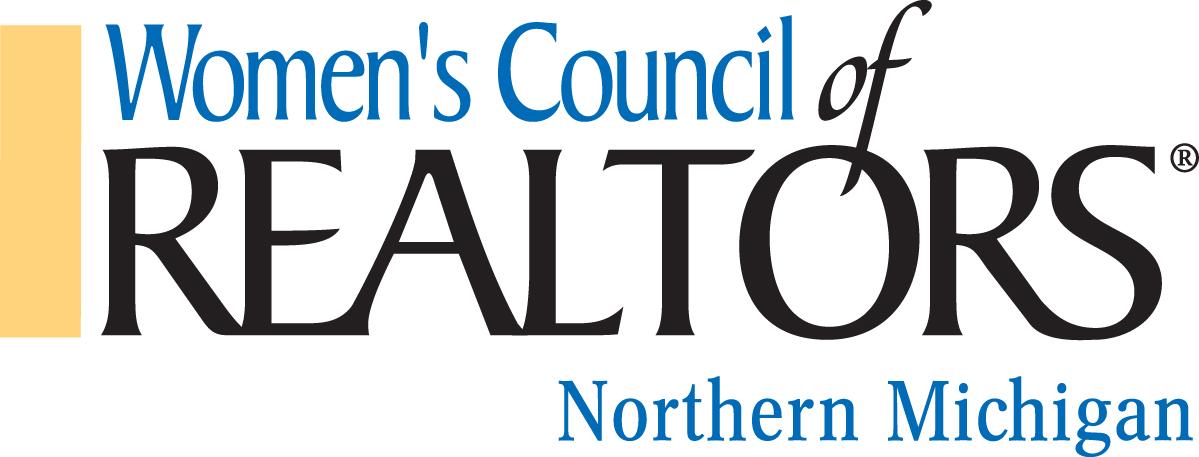 We are a network of successful REALTORS® advancing women as business leaders in the industry and in the communities we serve.Governing Board Meeting, Thursday, February 9, 2023, 9:30 Hagerty Center Chairman, Jennifer Gaston, PresidentCall to order – Jennifer GastonApproval of Minutes for January 12, 2022Approval of Agenda, February 9, 2023Reports from Officers, Chairs and Project TeamsPresident’s Report: Jennifer Gaston Northern’s business plan was submitted to the State prior to January meeting.The State would like us to change our Standing Rules regarding how the Realtor and Strategic Partner of the Year are chosen.  They want the nominees to be voted on by the BOD, rather than by committee.  Most of the BOD attend the State’s ‘Be Inspired’ event on January 25, 2023. Finalize day, time, and length of future board meetings. President Elect: Kelly Price Update on bookmarksTreasurer Report, Budget & Finance: Brandi WolfCurrent BudgetNew Debit Cards for Pres. PE and TreasurerFirst Vice President: Aubrey VandemarkMinutesProgram Director:  Carly Tunison Update on Marketing Membership Director: Chair: Clover Keys RoyStrategic Partner & Realtor® Member countMembership Updates/Feedback to shareCommittee Reports:Home Tour: Chair: Rene Hills to discuss changing the time of the Home Tour.  Update on Preferred Book Distribution: Brandi Wolf, Jackie Duncan and Troy Gahm to be selling ads in the book.  Other Committees: Unfinished BusinessNew BusinessAdjourned: Next Board Meeting TBA   